Henkilötiedot Sivisverkon opintorekisteriin todistusta vartenOlet osallistunut 4H:n koulutukseen, josta saat opintopisteytetyn todistuksen. Todistuksen myöntää Opintokeskus Sivis.OhjeitaKäytännössä todistus löytyy Sivisverkosta, joka on Opintokeskus Siviksen opintorekisteri. Sivisverkkoon kirjaudut omilla tunnuksillasi osoitteessa sivisverkko.ok-sivis.fi.On tärkeää, että opintosuoritukset kirjautuvat juuri oikeille henkilöille. Siksi Sivisverkkoon pitää tunnistautua. Tunnistautumiseen on kaksi vaihtoehtoa:Tunnistaudu itse pankkitunnuksillasi TAIKoulutuksen järjestänyt 4H-yhdistys tunnistaa sinut ja vie tiedot Sivisverkkoon.Tunnistautumisen jälkeen sähköposti on tunniste. Käytä Sivisverkossa henkilökohtaista, aktiivista ja mahdollisimman pysyvää sähköpostiosoitettasi.Henkilötietolomake Opintokeskus Siviksen opintorekisteriin todistusta vartenLisätiedot tunnistautumiseen (jos et tunnistaudu itse Sivisverkossa)
Palauta lomake täytettynä kouluttajalle tai 4H-yhdistykseen.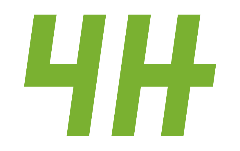 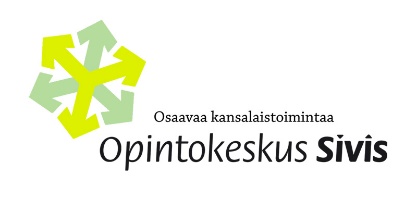 Koulutus toteutetaan yhteistyössä 4H:n ja Opintokeskus Siviksen kanssa. Osallistujan henkilötiedot kerätään opintorekisteriä varten. Henkilötietoja ei luovuteta muiden tahojen käyttöön. Koulutus toteutetaan yhteistyössä 4H:n ja Opintokeskus Siviksen kanssa. Osallistujan henkilötiedot kerätään opintorekisteriä varten. Henkilötietoja ei luovuteta muiden tahojen käyttöön. Koulutus toteutetaan yhteistyössä 4H:n ja Opintokeskus Siviksen kanssa. Osallistujan henkilötiedot kerätään opintorekisteriä varten. Henkilötietoja ei luovuteta muiden tahojen käyttöön. Koulutuksen nimiKoulutuksen ajankohtaSukunimiEtunimiSukupuoli MiesNainenNainenMuu tai en halua kertoaSähköpostiosoiteHenkilökohtainen ja sama, jolla kirjaudut SivisverkkoonHenkilötunnusHenkilöllisyys todennettu4H-yhdistys täyttää:  Henkilötodistus   Passi   Muu  